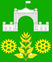 АДМИНИСТРАЦИЯ ВИМОВСКОГО СЕЛЬСКОГОПОСЕЛЕНИЯ УСТЬ-ЛАБИНСКОГО РАЙОНА Р А С П О Р Я Ж Е Н И Еот 24 мая 2021 года                                        		        	                   № 41-рпос. ВимовецО проведении мероприятий по локализации и ликвидации очагов амброзии полыннолистной, карантинного сорняка рода повилик, золотистой картофельной нематоды и других карантинных объектов в карантинной фитосанитарной зоне на территории Вимовского сельского поселения Усть-Лабинского района      Во исполнение Федерального закона от 15.07.2000 г. №99-ФЗ «О карантине растений», Федерального закона от 06.10.2003 г. №131-ФЗ «Об общих принципах организации местного самоуправления в Российской Федерации», в целях сохранения здоровья населения, принятия эффективных мер по профилактике карантинных заболеваний растений и ликвидации очагов амброзии полыннолистной, карантинного сорняка рода повилик, картофельной нематоды и других карантинных сорняков на территории администрации Вимовского сельского поселения Усть-Лабинского района, провести следующие мероприятия:    1. Утвердить план мероприятий, направленных на борьбу с повиликой, амброзией и другими карантинными объектами в карантинной фитосанитарной зоне Вимовского сельского поселения Усть-Лабинского района (приложение №1).    2. Утвердить состав рабочей группы по организации и координации работ по уничтожению карантинных растений (приложение №2).         3. Распоряжение 09 июня 2020 года № 54-р «О проведении мероприятий по локализации и ликвидации очагов амброзии полыннолистной, карантинного сорняка рода повилик, золотистой картофельной нематоды и других карантинных объектов в карантинной фитосанитарной зоне на территории Вимовского сельского поселения Усть-Лабинского района» считать утратившим силу.  4. Общему отделу администрации Вимовского сельского поселения Усть-Лабинского района (Зозуля), разместить информационный материал на официальном сайте поселения в сети «Интернет».       5. Контроль за исполнением настоящего распоряжения возложить на исполняющего обязанности главы Вимовского сельского поселения Усть-Лабинского района А.В.Таранову.      6. Распоряжение вступает в силу со дня его подписания.Исполняющий обязанности главы Вимовского сельского поселения Усть-Лабинского района                                                                     А.В.ТарановаПриложение №1
к распоряжению главы администрации
Вимовского сельского поселения Усть-Лабинского района
от 24.05.2021 г. № 41План мероприятийнаправленных на борьбу с повиликой, амброзией и другими карантинными объектами в карантинной фитосанитарной зоне Вимовского сельского поселения Усть-Лабинского районаПриложение №2
к распоряжению главы администрации
Вимовского сельского поселения Усть-Лабинского района
от 24.05.2021 г. № 41Состав рабочей группы по организации и координации работ по уничтожению карантинных растений на территории Вимовского сельского поселения Усть-Лабинского районаИсполняющий обязанности главы Вимовского сельского поселения Усть-Лабинского района                                                                     А.В.Таранова№п/пНаименование мероприятийСрок исполненияОтветственные за выполнениеОтветственные за выполнение1.2.3.4.4.1.Организовать проведение работ по борьбе с повиликой, амброзией полыннолистной и другими карантинными сорняками.в течении годаГлава администрации, собственники, арендаторы и пользователи земельных участковГлава администрации, собственники, арендаторы и пользователи земельных участков2.Проводить регулярные обследования земель, карантинных очагов с целью определения границ, степени поражения, эффективности проводимых искореняющих мероприятий.в течении годаРабочая группа по организации и координации работ по уничтожению карантинных растенийРабочая группа по организации и координации работ по уничтожению карантинных растений3.Организовать работу по привлечению населения к локализации и ликвидации карантинных объектов на улицах, территориях, прилегающих к домам частного сектора.в течении годаАдминистрация Вимовского сельского поселенияАдминистрация Вимовского сельского поселения4.Разработать мероприятия по уничтожению амброзии полыннолистной и других карантинных сорняков.в течении годаРабочая группа по организации и координации работ по уничтожению карантинных растенийРабочая группа по организации и координации работ по уничтожению карантинных растений5.Организовать проведение работ по локализации и ликвидации карантинных объектов на территориях, объявленных под карантином.в период, определённый для каждого карантинного объекта.Администрация Вимовского сельского поселенияМБУ «Старт»Администрация Вимовского сельского поселенияМБУ «Старт»6.Создать комиссию по организации и координации работ по уничтожению повилики, амброзии полыннолистной и других карантинных сорняков.до начала момента вегетацииАдминистрация Вимовского сельского поселенияАдминистрация Вимовского сельского поселения7.Довести до населения, проживающего на подведомственной территории информацию о проводимых мероприятиях по уничтожению повилики, амброзии полыннолистной и других карантинных сорняков, а также о вредном воздействии сорняков на здоровье людей.до начала момента вегетацииАдминистрация Вимовского сельского поселенияАдминистрация Вимовского сельского поселения8.Разъяснять населению наиболее эффективные меры борьбы с амброзией полыннолистной и повиликой.до начала момента вегетацииАдминистрация Вимовского сельского поселенияАдминистрация Вимовского сельского поселения9.Регулярно проводить рейды по контролю за ходом выполнения разработанных мероприятийв течении годаРабочая группа по организации и координации работ по уничтожению карантинных растенийРабочая группа по организации и координации работ по уничтожению карантинных растений10.Организовать активную работу по уничтожению повилики, амброзии полыннолистной и других карантинных сорняков:- на территориях закреплённых за юридическими и физическими лицами;
- на территориях учебных заведений, детских дошкольных учреждений, учреждений культуры;
- придомовых и приусадебных территориях.в течение года Руководители учреждений, население.Руководители учреждений, население.11.Уведомлять руководителей организаций всех форм собственности об недопущении произрастания и обязательной локализации карантинных объектов на закреплённых за ними и прилегающих территориях.в течении годаАдминистрация Вимовского сельского поселенияАдминистрация Вимовского сельского поселения12.Запланировать в бюджете поселения, денежные средства на мероприятия, по борьбе с карантинными объектами обязательной локализации карантинных объектов на закреплённых за ними и прилегающих территориях.Ежегодно при планировании бюджета, с изменениями в бюджет поселения в течении годаАдминистрация Вимовского сельского поселения начальник финансового отдела Администрация Вимовского сельского поселения начальник финансового отдела 1Таранова Анна Васильевна- исполняющий обязанности главы Вимовского сельского поселения Усть-Лабинского района,руководитель группы2Зозуля Мария РостиславовнаГлавный специалист общего отдела администрации Вимовского сельского поселения Усть-Лабинского района3(по согласованию)Главы крестьянско-фермерских хозяйств4Морозан Варвара Александровна Директор МБУ «СТАРТ»5Соловьёва Наталья ОлеговнаСпециалист 2 категории общего отдела администрации Вимовского сельского поселения Усть-Лабинского района6Стариков Денис АлександровичКомандир НД «Патриот» Вимовского сельского поселения Усть-Лабинского района7По согласованиюУчастковый уполномоченный полиции Усть-Лабинского района